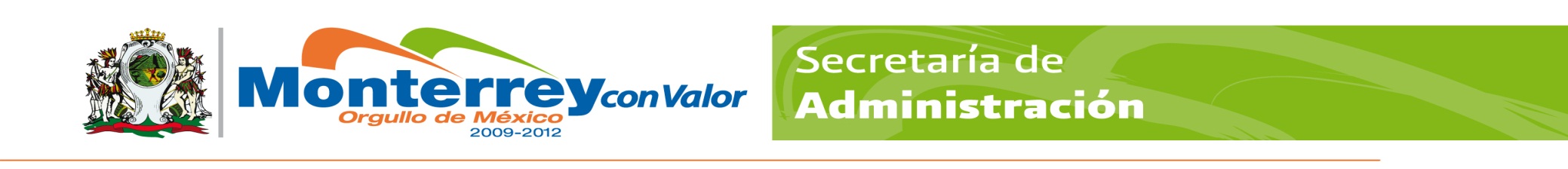 GOBIERNO MUNICIPAL DE MONTERREYSECRETARÍA DE ADMINISTRACIÓNDIRECCION DE RECURSOS HUMANOSPERFIL Y DESCRIPCIÓN DEL PUESTOGOBIERNO MUNICIPAL DE MONTERREYSECRETARÍA DE ADMINISTRACIÓNDIRECCION DE RECURSOS HUMANOSPERFIL Y DESCRIPCIÓN DEL PUESTOGOBIERNO MUNICIPAL DE MONTERREYSECRETARÍA DE ADMINISTRACIÓNDIRECCION DE RECURSOS HUMANOSPERFIL Y DESCRIPCIÓN DEL PUESTOGOBIERNO MUNICIPAL DE MONTERREYSECRETARÍA DE ADMINISTRACIÓNDIRECCION DE RECURSOS HUMANOSPERFIL Y DESCRIPCIÓN DEL PUESTOGOBIERNO MUNICIPAL DE MONTERREYSECRETARÍA DE ADMINISTRACIÓNDIRECCION DE RECURSOS HUMANOSPERFIL Y DESCRIPCIÓN DEL PUESTOGOBIERNO MUNICIPAL DE MONTERREYSECRETARÍA DE ADMINISTRACIÓNDIRECCION DE RECURSOS HUMANOSPERFIL Y DESCRIPCIÓN DEL PUESTOGOBIERNO MUNICIPAL DE MONTERREYSECRETARÍA DE ADMINISTRACIÓNDIRECCION DE RECURSOS HUMANOSPERFIL Y DESCRIPCIÓN DEL PUESTOGOBIERNO MUNICIPAL DE MONTERREYSECRETARÍA DE ADMINISTRACIÓNDIRECCION DE RECURSOS HUMANOSPERFIL Y DESCRIPCIÓN DEL PUESTOIdentificación:Identificación:Identificación:Identificación:Identificación:Identificación:Identificación:Identificación:Identificación:Identificación:Centro de costos:Centro de costos:Centro de costos:167-003167-003167-003Fecha: Fecha: 31 de Enero de 201931 de Enero de 2019Título del puesto:Título del puesto:Título del puesto:Operador.Operador.Operador.Operador.Operador.Operador.Operador.Puesto:Puesto:Puesto:Operador.Operador.Operador.Operador.Operador.Operador.Operador.Secretaría:Secretaría:Secretaría:Servicios Públicos.Servicios Públicos.Servicios Públicos.Servicios Públicos.Servicios Públicos.Servicios Públicos.Servicios Públicos.Dirección:Dirección:Dirección:D. Operativa Zona Centro.D. Operativa Zona Centro.D. Operativa Zona Centro.D. Operativa Zona Centro.D. Operativa Zona Centro.D. Operativa Zona Centro.D. Operativa Zona Centro.Área:Área:Área:Imagen y Mantenimiento Urbano.Imagen y Mantenimiento Urbano.Imagen y Mantenimiento Urbano.Imagen y Mantenimiento Urbano.Imagen y Mantenimiento Urbano.Imagen y Mantenimiento Urbano.Imagen y Mantenimiento Urbano.Organización:Organización:Organización:Organización:Organización:Organización:Organización:Organización:Organización:Organización:Puesto al que le reporta:Puesto al que le reporta:Puesto al que le reporta:Mayordomo, Encargado Imagen y Mantenimiento Urbano.Mayordomo, Encargado Imagen y Mantenimiento Urbano.Mayordomo, Encargado Imagen y Mantenimiento Urbano.Mayordomo, Encargado Imagen y Mantenimiento Urbano.Mayordomo, Encargado Imagen y Mantenimiento Urbano.Mayordomo, Encargado Imagen y Mantenimiento Urbano.Mayordomo, Encargado Imagen y Mantenimiento Urbano.Puestos que le reportan:Puestos que le reportan:Puestos que le reportan:Ayudante, Ayudante General.Ayudante, Ayudante General.Ayudante, Ayudante General.Ayudante, Ayudante General.Ayudante, Ayudante General.Ayudante, Ayudante General.Ayudante, Ayudante General.Objetivo del puesto:Objetivo del puesto:Objetivo del puesto:Objetivo del puesto:Objetivo del puesto:Objetivo del puesto:Objetivo del puesto:Objetivo del puesto:Objetivo del puesto:Objetivo del puesto:Operación de Vehículos y Equipo para la realización de trabajos, obras y traslados de materiales, herramientas y/o maquinaria de acuerdo a lo que se requiera en el área asignada de trabajo.Operación de Vehículos y Equipo para la realización de trabajos, obras y traslados de materiales, herramientas y/o maquinaria de acuerdo a lo que se requiera en el área asignada de trabajo.Operación de Vehículos y Equipo para la realización de trabajos, obras y traslados de materiales, herramientas y/o maquinaria de acuerdo a lo que se requiera en el área asignada de trabajo.Operación de Vehículos y Equipo para la realización de trabajos, obras y traslados de materiales, herramientas y/o maquinaria de acuerdo a lo que se requiera en el área asignada de trabajo.Operación de Vehículos y Equipo para la realización de trabajos, obras y traslados de materiales, herramientas y/o maquinaria de acuerdo a lo que se requiera en el área asignada de trabajo.Operación de Vehículos y Equipo para la realización de trabajos, obras y traslados de materiales, herramientas y/o maquinaria de acuerdo a lo que se requiera en el área asignada de trabajo.Operación de Vehículos y Equipo para la realización de trabajos, obras y traslados de materiales, herramientas y/o maquinaria de acuerdo a lo que se requiera en el área asignada de trabajo.Operación de Vehículos y Equipo para la realización de trabajos, obras y traslados de materiales, herramientas y/o maquinaria de acuerdo a lo que se requiera en el área asignada de trabajo.Operación de Vehículos y Equipo para la realización de trabajos, obras y traslados de materiales, herramientas y/o maquinaria de acuerdo a lo que se requiera en el área asignada de trabajo.Operación de Vehículos y Equipo para la realización de trabajos, obras y traslados de materiales, herramientas y/o maquinaria de acuerdo a lo que se requiera en el área asignada de trabajo.Responsabilidad:Responsabilidad:Responsabilidad:Responsabilidad:Responsabilidad:Responsabilidad:Responsabilidad:Responsabilidad:Responsabilidad:Responsabilidad:Buen uso del Vehículo, Equipo y/o maquinaria asignada.Reportar a su superior cualquier anomalía ocurrida en el turno.Aplicación de la política y objetivo de calidad.Portar licencia de manejo de Chofer actualizadaCumplir y hacer cumplir los lineamientos del Reglamento Interno de Trabajo.Cumplir con lo establecido en el Manual Operativo correspondiente.Buen uso del Vehículo, Equipo y/o maquinaria asignada.Reportar a su superior cualquier anomalía ocurrida en el turno.Aplicación de la política y objetivo de calidad.Portar licencia de manejo de Chofer actualizadaCumplir y hacer cumplir los lineamientos del Reglamento Interno de Trabajo.Cumplir con lo establecido en el Manual Operativo correspondiente.Buen uso del Vehículo, Equipo y/o maquinaria asignada.Reportar a su superior cualquier anomalía ocurrida en el turno.Aplicación de la política y objetivo de calidad.Portar licencia de manejo de Chofer actualizadaCumplir y hacer cumplir los lineamientos del Reglamento Interno de Trabajo.Cumplir con lo establecido en el Manual Operativo correspondiente.Buen uso del Vehículo, Equipo y/o maquinaria asignada.Reportar a su superior cualquier anomalía ocurrida en el turno.Aplicación de la política y objetivo de calidad.Portar licencia de manejo de Chofer actualizadaCumplir y hacer cumplir los lineamientos del Reglamento Interno de Trabajo.Cumplir con lo establecido en el Manual Operativo correspondiente.Buen uso del Vehículo, Equipo y/o maquinaria asignada.Reportar a su superior cualquier anomalía ocurrida en el turno.Aplicación de la política y objetivo de calidad.Portar licencia de manejo de Chofer actualizadaCumplir y hacer cumplir los lineamientos del Reglamento Interno de Trabajo.Cumplir con lo establecido en el Manual Operativo correspondiente.Buen uso del Vehículo, Equipo y/o maquinaria asignada.Reportar a su superior cualquier anomalía ocurrida en el turno.Aplicación de la política y objetivo de calidad.Portar licencia de manejo de Chofer actualizadaCumplir y hacer cumplir los lineamientos del Reglamento Interno de Trabajo.Cumplir con lo establecido en el Manual Operativo correspondiente.Buen uso del Vehículo, Equipo y/o maquinaria asignada.Reportar a su superior cualquier anomalía ocurrida en el turno.Aplicación de la política y objetivo de calidad.Portar licencia de manejo de Chofer actualizadaCumplir y hacer cumplir los lineamientos del Reglamento Interno de Trabajo.Cumplir con lo establecido en el Manual Operativo correspondiente.Buen uso del Vehículo, Equipo y/o maquinaria asignada.Reportar a su superior cualquier anomalía ocurrida en el turno.Aplicación de la política y objetivo de calidad.Portar licencia de manejo de Chofer actualizadaCumplir y hacer cumplir los lineamientos del Reglamento Interno de Trabajo.Cumplir con lo establecido en el Manual Operativo correspondiente.Buen uso del Vehículo, Equipo y/o maquinaria asignada.Reportar a su superior cualquier anomalía ocurrida en el turno.Aplicación de la política y objetivo de calidad.Portar licencia de manejo de Chofer actualizadaCumplir y hacer cumplir los lineamientos del Reglamento Interno de Trabajo.Cumplir con lo establecido en el Manual Operativo correspondiente.Buen uso del Vehículo, Equipo y/o maquinaria asignada.Reportar a su superior cualquier anomalía ocurrida en el turno.Aplicación de la política y objetivo de calidad.Portar licencia de manejo de Chofer actualizadaCumplir y hacer cumplir los lineamientos del Reglamento Interno de Trabajo.Cumplir con lo establecido en el Manual Operativo correspondiente.Funciones / Desempeño:Funciones / Desempeño:Funciones / Desempeño:Funciones / Desempeño:Funciones / Desempeño:Funciones / Desempeño:Funciones / Desempeño:Funciones / Desempeño:Funciones / Desempeño:Funciones / Desempeño:Reportarse con el mayordomo para asistencia y asignación de maquinaria y trabajos.Revisar máquina asignada, tanto físicamente como de niveles, carga combustible.Reportar fallas al supervisor y trasladar la unidad al taller para su revisión.Carga y traslado de  materiales diversos en las unidades asignadas.En el punto de trabajo enciende el equipo de señalización.Traslada la unidad a las Instalaciones para su resguardo al finalizar la programación del día.Se asegura de entregar el equipo asignado en buenas condiciones físico-mecánicas y limpia para el siguiente turno.Reportarse con el mayordomo para asistencia y asignación de maquinaria y trabajos.Revisar máquina asignada, tanto físicamente como de niveles, carga combustible.Reportar fallas al supervisor y trasladar la unidad al taller para su revisión.Carga y traslado de  materiales diversos en las unidades asignadas.En el punto de trabajo enciende el equipo de señalización.Traslada la unidad a las Instalaciones para su resguardo al finalizar la programación del día.Se asegura de entregar el equipo asignado en buenas condiciones físico-mecánicas y limpia para el siguiente turno.Reportarse con el mayordomo para asistencia y asignación de maquinaria y trabajos.Revisar máquina asignada, tanto físicamente como de niveles, carga combustible.Reportar fallas al supervisor y trasladar la unidad al taller para su revisión.Carga y traslado de  materiales diversos en las unidades asignadas.En el punto de trabajo enciende el equipo de señalización.Traslada la unidad a las Instalaciones para su resguardo al finalizar la programación del día.Se asegura de entregar el equipo asignado en buenas condiciones físico-mecánicas y limpia para el siguiente turno.Reportarse con el mayordomo para asistencia y asignación de maquinaria y trabajos.Revisar máquina asignada, tanto físicamente como de niveles, carga combustible.Reportar fallas al supervisor y trasladar la unidad al taller para su revisión.Carga y traslado de  materiales diversos en las unidades asignadas.En el punto de trabajo enciende el equipo de señalización.Traslada la unidad a las Instalaciones para su resguardo al finalizar la programación del día.Se asegura de entregar el equipo asignado en buenas condiciones físico-mecánicas y limpia para el siguiente turno.Reportarse con el mayordomo para asistencia y asignación de maquinaria y trabajos.Revisar máquina asignada, tanto físicamente como de niveles, carga combustible.Reportar fallas al supervisor y trasladar la unidad al taller para su revisión.Carga y traslado de  materiales diversos en las unidades asignadas.En el punto de trabajo enciende el equipo de señalización.Traslada la unidad a las Instalaciones para su resguardo al finalizar la programación del día.Se asegura de entregar el equipo asignado en buenas condiciones físico-mecánicas y limpia para el siguiente turno.Reportarse con el mayordomo para asistencia y asignación de maquinaria y trabajos.Revisar máquina asignada, tanto físicamente como de niveles, carga combustible.Reportar fallas al supervisor y trasladar la unidad al taller para su revisión.Carga y traslado de  materiales diversos en las unidades asignadas.En el punto de trabajo enciende el equipo de señalización.Traslada la unidad a las Instalaciones para su resguardo al finalizar la programación del día.Se asegura de entregar el equipo asignado en buenas condiciones físico-mecánicas y limpia para el siguiente turno.Reportarse con el mayordomo para asistencia y asignación de maquinaria y trabajos.Revisar máquina asignada, tanto físicamente como de niveles, carga combustible.Reportar fallas al supervisor y trasladar la unidad al taller para su revisión.Carga y traslado de  materiales diversos en las unidades asignadas.En el punto de trabajo enciende el equipo de señalización.Traslada la unidad a las Instalaciones para su resguardo al finalizar la programación del día.Se asegura de entregar el equipo asignado en buenas condiciones físico-mecánicas y limpia para el siguiente turno.Reportarse con el mayordomo para asistencia y asignación de maquinaria y trabajos.Revisar máquina asignada, tanto físicamente como de niveles, carga combustible.Reportar fallas al supervisor y trasladar la unidad al taller para su revisión.Carga y traslado de  materiales diversos en las unidades asignadas.En el punto de trabajo enciende el equipo de señalización.Traslada la unidad a las Instalaciones para su resguardo al finalizar la programación del día.Se asegura de entregar el equipo asignado en buenas condiciones físico-mecánicas y limpia para el siguiente turno.Reportarse con el mayordomo para asistencia y asignación de maquinaria y trabajos.Revisar máquina asignada, tanto físicamente como de niveles, carga combustible.Reportar fallas al supervisor y trasladar la unidad al taller para su revisión.Carga y traslado de  materiales diversos en las unidades asignadas.En el punto de trabajo enciende el equipo de señalización.Traslada la unidad a las Instalaciones para su resguardo al finalizar la programación del día.Se asegura de entregar el equipo asignado en buenas condiciones físico-mecánicas y limpia para el siguiente turno.Reportarse con el mayordomo para asistencia y asignación de maquinaria y trabajos.Revisar máquina asignada, tanto físicamente como de niveles, carga combustible.Reportar fallas al supervisor y trasladar la unidad al taller para su revisión.Carga y traslado de  materiales diversos en las unidades asignadas.En el punto de trabajo enciende el equipo de señalización.Traslada la unidad a las Instalaciones para su resguardo al finalizar la programación del día.Se asegura de entregar el equipo asignado en buenas condiciones físico-mecánicas y limpia para el siguiente turno.Perfil del Puesto:Perfil del Puesto:Perfil del Puesto:Perfil del Puesto:Perfil del Puesto:Perfil del Puesto:Perfil del Puesto:Perfil del Puesto:Perfil del Puesto:Perfil del Puesto:EspecificaciónCaracterísticasCaracterísticasCaracterísticasCaracterísticasCaracterísticasCaracterísticasRequerimientoRequerimientoRequerimientoEducaciónPrimaria.Primaria.Primaria.Primaria.Primaria.Primaria.DeseableDeseableDeseableExperienciaNo AplicaNo AplicaNo AplicaNo AplicaNo AplicaNo AplicaDeseableDeseableDeseableHabilidades: Manejo y Operación de Camion de Volteo de 7 y 14 mts3.Manejo y Operación de Camion de Volteo de 7 y 14 mts3.Manejo y Operación de Camion de Volteo de 7 y 14 mts3.Manejo y Operación de Camion de Volteo de 7 y 14 mts3.Manejo y Operación de Camion de Volteo de 7 y 14 mts3.Manejo y Operación de Camion de Volteo de 7 y 14 mts3.IndispensableIndispensableIndispensableHabilidades: Operación de Camión de Redilas, tipo Concha y Microbús.Operación de Camión de Redilas, tipo Concha y Microbús.Operación de Camión de Redilas, tipo Concha y Microbús.Operación de Camión de Redilas, tipo Concha y Microbús.Operación de Camión de Redilas, tipo Concha y Microbús.Operación de Camión de Redilas, tipo Concha y Microbús.IndispensableIndispensableIndispensableHabilidades: Operación y/o manejo de Maquinaria o Equipo Asignado.Operación y/o manejo de Maquinaria o Equipo Asignado.Operación y/o manejo de Maquinaria o Equipo Asignado.Operación y/o manejo de Maquinaria o Equipo Asignado.Operación y/o manejo de Maquinaria o Equipo Asignado.Operación y/o manejo de Maquinaria o Equipo Asignado.IndispensableIndispensableIndispensableHabilidades: Mecánica básica.Mecánica básica.Mecánica básica.Mecánica básica.Mecánica básica.Mecánica básica.DeseableDeseableDeseableConocimientos:Conocimiento del Manual de Operaciones de Maquinaria y/o Equipo Asignado.Conocimiento del Manual de Operaciones de Maquinaria y/o Equipo Asignado.Conocimiento del Manual de Operaciones de Maquinaria y/o Equipo Asignado.Conocimiento del Manual de Operaciones de Maquinaria y/o Equipo Asignado.Conocimiento del Manual de Operaciones de Maquinaria y/o Equipo Asignado.Conocimiento del Manual de Operaciones de Maquinaria y/o Equipo Asignado.IndispensableIndispensableIndispensableConocimientos:Mecánica Básica.Mecánica Básica.Mecánica Básica.Mecánica Básica.Mecánica Básica.Mecánica Básica.DeseableDeseableDeseableConocimientos:Conocer la política y los objetivos de calidad.Conocer la política y los objetivos de calidad.Conocer la política y los objetivos de calidad.Conocer la política y los objetivos de calidad.Conocer la política y los objetivos de calidad.Conocer la política y los objetivos de calidad.DeseableDeseableDeseableConocimientos:Conocer el manual de procesos de su área.Conocer el manual de procesos de su área.Conocer el manual de procesos de su área.Conocer el manual de procesos de su área.Conocer el manual de procesos de su área.Conocer el manual de procesos de su área.IndispensableIndispensableIndispensableConocimientos:Reglamento Interior de TrabajoReglamento Interior de TrabajoReglamento Interior de TrabajoReglamento Interior de TrabajoReglamento Interior de TrabajoReglamento Interior de TrabajoDeseableDeseableDeseableConocimientos:Normas de Seguridad y Protección.Normas de Seguridad y Protección.Normas de Seguridad y Protección.Normas de Seguridad y Protección.Normas de Seguridad y Protección.Normas de Seguridad y Protección.DeseableDeseableDeseableActitudes:Vocación de Servicio (Disposición).Vocación de Servicio (Disposición).Vocación de Servicio (Disposición).Vocación de Servicio (Disposición).Vocación de Servicio (Disposición).Vocación de Servicio (Disposición).DeseableDeseableDeseableActitudes:Trabajo en equipo.Trabajo en equipo.Trabajo en equipo.Trabajo en equipo.Trabajo en equipo.Trabajo en equipo.IndispensableIndispensableIndispensableActitudes:Disciplina.Disciplina.Disciplina.Disciplina.Disciplina.Disciplina.DeseableDeseableDeseableActitudes:Iniciativa.Iniciativa.Iniciativa.Iniciativa.Iniciativa.Iniciativa.DeseableDeseableDeseableActitudes:Responsabilidad. Responsabilidad. Responsabilidad. Responsabilidad. Responsabilidad. Responsabilidad. IndispensableIndispensableIndispensableEl espacio de: Requerimiento, deberá ser llenado de acuerdo a lo que solicite el puesto  para desempeñar sus actividades       Si es: (I) Indispensable, es que es necesario y/o (D) Deseable, de ser posible que cuente con esas características.         	                                                           El espacio de: Requerimiento, deberá ser llenado de acuerdo a lo que solicite el puesto  para desempeñar sus actividades       Si es: (I) Indispensable, es que es necesario y/o (D) Deseable, de ser posible que cuente con esas características.         	                                                           El espacio de: Requerimiento, deberá ser llenado de acuerdo a lo que solicite el puesto  para desempeñar sus actividades       Si es: (I) Indispensable, es que es necesario y/o (D) Deseable, de ser posible que cuente con esas características.         	                                                           El espacio de: Requerimiento, deberá ser llenado de acuerdo a lo que solicite el puesto  para desempeñar sus actividades       Si es: (I) Indispensable, es que es necesario y/o (D) Deseable, de ser posible que cuente con esas características.         	                                                           El espacio de: Requerimiento, deberá ser llenado de acuerdo a lo que solicite el puesto  para desempeñar sus actividades       Si es: (I) Indispensable, es que es necesario y/o (D) Deseable, de ser posible que cuente con esas características.         	                                                           El espacio de: Requerimiento, deberá ser llenado de acuerdo a lo que solicite el puesto  para desempeñar sus actividades       Si es: (I) Indispensable, es que es necesario y/o (D) Deseable, de ser posible que cuente con esas características.         	                                                           El espacio de: Requerimiento, deberá ser llenado de acuerdo a lo que solicite el puesto  para desempeñar sus actividades       Si es: (I) Indispensable, es que es necesario y/o (D) Deseable, de ser posible que cuente con esas características.         	                                                           El espacio de: Requerimiento, deberá ser llenado de acuerdo a lo que solicite el puesto  para desempeñar sus actividades       Si es: (I) Indispensable, es que es necesario y/o (D) Deseable, de ser posible que cuente con esas características.         	                                                           El espacio de: Requerimiento, deberá ser llenado de acuerdo a lo que solicite el puesto  para desempeñar sus actividades       Si es: (I) Indispensable, es que es necesario y/o (D) Deseable, de ser posible que cuente con esas características.         	                                                           El espacio de: Requerimiento, deberá ser llenado de acuerdo a lo que solicite el puesto  para desempeñar sus actividades       Si es: (I) Indispensable, es que es necesario y/o (D) Deseable, de ser posible que cuente con esas características.         	                                                           Aprobaciones:Aprobaciones:Aprobaciones:Aprobaciones:Aprobaciones:Aprobaciones:Aprobaciones:Aprobaciones:Aprobaciones:SECRETARÍASECRETARÍASECRETARÍASECRETARÍASECRETARÍASECRETARÍASECRETARÍASECRETARÍASECRETARÍAELABORÓ:ING.JOSE LUIS GARZA ALANISELABORÓ:ING.JOSE LUIS GARZA ALANISELABORÓ:ING.JOSE LUIS GARZA ALANISELABORÓ:ING.JOSE LUIS GARZA ALANISREVISÓ: LIC. ARTURO ZUECK CHAVEZAUTORIZÓ: LIC. JESUS GARCIA ALEJANDROAUTORIZÓ: LIC. JESUS GARCIA ALEJANDROAUTORIZÓ: LIC. JESUS GARCIA ALEJANDROAUTORIZÓ: LIC. JESUS GARCIA ALEJANDROCOORDINADOR OPERATIVOCOORDINADOR OPERATIVOCOORDINADOR OPERATIVOCOORDINADOR OPERATIVOENCARGADO DE LA DIRECCION ADMINISTRATIVADIRECTOR OPERATIVO ZONA CENTRODIRECTOR OPERATIVO ZONA CENTRODIRECTOR OPERATIVO ZONA CENTRODIRECTOR OPERATIVO ZONA CENTRODIRECCIÓN DE RECURSOS HUMANOSDIRECCIÓN DE RECURSOS HUMANOSDIRECCIÓN DE RECURSOS HUMANOSDIRECCIÓN DE RECURSOS HUMANOSDIRECCIÓN DE RECURSOS HUMANOSDIRECCIÓN DE RECURSOS HUMANOSDIRECCIÓN DE RECURSOS HUMANOSDIRECCIÓN DE RECURSOS HUMANOSDIRECCIÓN DE RECURSOS HUMANOSREVISO:LIC. NICOLAS FRANCISCO CERDA LUNAREVISO:LIC. NICOLAS FRANCISCO CERDA LUNAREVISO:LIC. NICOLAS FRANCISCO CERDA LUNAREVISO:LIC. NICOLAS FRANCISCO CERDA LUNAAUTORIZO:LIC. EDGAR GUILLEN CACERESVIGENCIA:31/ENE.2019VIGENCIA:31/ENE.2019VIGENCIA:31/ENE.2019VIGENCIA:31/ENE.2019COORDINADOR DE RECLUTAMIENTO Y SELECCIÓNCOORDINADOR DE RECLUTAMIENTO Y SELECCIÓNCOORDINADOR DE RECLUTAMIENTO Y SELECCIÓNCOORDINADOR DE RECLUTAMIENTO Y SELECCIÓNDIRECTOR DE RECURSOS HUMANOSFECHAFECHAFECHAFECHA